Отзыв научного руководителя на выпускную квалификационную работу студента 2 курса магистратуры Бочеренок Анастасии ЭдуардовныТема работы «Принцип гласности при подготовке и проведении выборов и его защита Конституционным Судом Российской Федерации»Исследование проблем современного избирательного права часто сосредоточивается на частных вопросах, как будто вопросы общих принципов, положенных в основу правового регулирования выборов, можно считать решенными. Однако даже если в избирательном законодательстве и сформулированы общие принципы организации и подготовки выборов, их конкретное наполнение и механизм реализации требуют дальнейшего внимания и разработки в правовой науке. К числу таких принципов относится и принцип гласности в организации и подготовке выборов, который был выбран в качестве предмета выпускной квалификационной работы А.Э. Бочеренок.В своем исследовании автор отталкивалась от проблем с реализацией принципа гласности, обнаруженных ею в судебной практике (сс. 3-4, 39-40 и др.), что делает поставку целей и задач исследования не отвлеченными и умозрительными, а ориентированными на решение жизненных проблем, конкретными, четкими и практически значимыми. Однако постановкой проблем изучение судебной и иной правоприменительной практики, в том числе правовых актов избирательных комиссий, не ограничивается. В работе анализируется такая практика и с точки зрения возможных путей решения обнаруженных проблем, сложившегося толкования закона и т.д.В работе поставлены не только актуальные, но и очень сложные правовые проблемы, требующие взвешивания различных правовых принципов и ценностей, сопоставления правового регулирования. Можно с уверенностью констатировать, что если эти проблемы и не решены в работе окончательно (что вряд ли вообще возможно), то по крайней мере предложено взвешенное и аргументированное решение этих проблем.Выпускная квалификационная работа выполнена самостоятельно, дипломантом сделаны собственные, творческие и оригинальные выводы по рассматриваемым проблемам, в результате чего можно сделать вывод, что работа Бочеренок А.Э. соответствует требованиям, предъявляемым к такого рода работам, и заслуживает высокой оценки по результатам публичной защиты.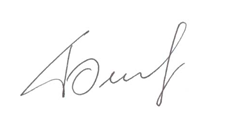 Научный руководитель, 	       Белов С.А.к.ю.н., доцент